MINISTERIO DE EDUCACIÓNGOBIERNO REGIONAL DE CUSCO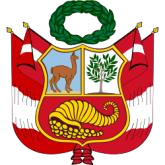 DIRECCIÓN REGIONAL DE EDUCACIÓN CUSCO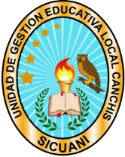 UNIDAD DE GESTIÓN EDUCATIVA LOCAL CANCHISInstitución Educativa  N° …………………….“Año del Fortalecimiento de la Soberanía Nacional”Resolución Directoral Nro. _________ - 2022SICUANI, …………………, 2022Visto, el documento de referencia “Plan de Gestión del Riesgo de Desastres” elaborado por los integrantes del Comité de Gestión de Condiciones Operativas,para el periodo 2022 de la Institución Educativa Nro.……………………………………de la Unidad de Gestión Educativa Local de Canchis - 2022;CONSIDERANDO:Que, en el inciso 5.2) del artículo 5to. de la  Ley 29664, Ley del Sistema Nacional de Gestión del Riesgo de Desastres (SINAGERD), se establece que las entidades públicas en todos los niveles de gobierno, son responsables de implementar los lineamientos de la Política Nacional de Gestión del Riesgo de Desastres, dentro de sus procesos de planeamiento y desarrollo institucional ; contar con una adecuada capacidad de respuesta ante los desastres, con criterios de eficacia, eficiencia, aprendizaje y actualización permanente; establecer y mantener los mecanismos estratégicos y operativos que permitan una respuesta adecuada ante situaciones de emergencia y desastres de gran magnitud generados por los fenómenos naturales o inducidos por la actividad humana;Que, de acuerdo al artículo 16°, inciso 16.2) de la ley de SINAGERD, las entidades públicas como las Instituciones Educativas públicas y privadas, constituyen grupos de trabajo para la gestión del riesgo de desastres y está conformada por la Comisión de Educación Ambiental y Gestión del Riesgo de Desastres, presidido por la máxima autoridad de la institución educativa, siendo esta función indelegable;Que, D. S. N° 038-2021 - MINAM Aprueba la Política Nacional del Ambiente al 2030, el mismo que es de cumplimiento obligatorio para las entidades de la Administración Pública, Las entidades de la Administración Pública responsables de los objetivos prioritarios, lineamientos y servicios de la Política Nacional del Ambiente al 2030 están a cargo de su implementación y ejecución, conforme a sus funciones y competencias a través de los diferentes planes del Sistema Nacional de Planeamiento Estratégico – SINAPLAN.Que, el D. S. N° 038-2021 - PCM aprueba la Política Nacional de Gestión del Riesgo de Desastres al 2050, el mismo que se aplicara de forma inmediata por todas las entidades de la administración pública. Las entidades de la administración pública responsables de los objetivos prioritarios, lineamientos y proveedores de los servicios de la Política Nacional de Gestión del Riesgo de Desastres al 2050, están a cargo de la implementación y ejecución de la misma, en el marco de sus funciones y competencias, considerando los diferentes planes del Sistema Nacional de Planeamiento Estratégico (SINAPLAN).Que, el D.S. N° 017-2012 ED aprueba la Política Nacional de Educación Ambiental, de cumplimiento obligatorio para los procesos de educación y comunicación desarrollados por entidades que tengan su ámbito de acción en el territorio nacional, considerando la transversalidad de la educación ambiental, y cuyo objetivo general es desarrollar la educación y la cultura ambiental orientadas a la formación de una ciudadanía ambientalmente responsable y una sociedad peruana sostenible, competitiva, inclusiva y con identidad. Asimismo, el DS N°016 -2016 MINEDU que aprueba el Plan Nacional de Educación Ambiental, en su Objetivo Estratégico 1, busca lograr Comunidades educativas con capacidad de transversalizar el enfoque ambiental e implementar proyectos educativos ambientales y ambientales comunitarios; y en su Objetivo Estratégico 2, busca que Estudiantes se apropien de prácticas ambientales que contribuyan a generar un entorno local y global saludable y sostenible.Que, asimismo, el artículo 5° de la Ley N° 29664 señala que las entidades públicas, en todos los niveles de gobierno, son responsables de implementar los lineamientos de la Política Nacional de Gestión del Riesgo de Desastres dentro de sus procesos de planeamiento; Que, la Resolución de Secretaría General N° 302-2019-MINEDU, que aprueba la Norma Técnica denominada “Disposiciones para la Implementación de la Gestión del Riesgo de Desastres en el Sector Educación” en el numeral 6.4. Responsabilidades de las Instituciones Educativas, estas deben actualizar y/o actualizar el Plan de Gestión del Riesgo de Desastres de la IE, articulado con el respectivo plan de la UGEL.Que, la Resolución Ministerial N° 531-2021-MINEDU aprueba el documento normativo denominado “Disposiciones para el retorno a la presencialidad y/o semipresencialidad, así como para la prestación del servicio educativo para el año escolar 2022 en instituciones y programas educativos de la Educación Básica, ubicadas en los ámbitos urbano y rural, en el marco de la emergencia sanitaria por la COVID-19”;Que, a través de la Resolución Ministerial N°189-2021-MINEDU que aprueba las “Disposiciones para los Comités de Gestión Escolar en las Instituciones Educativas Públicas de Educación Básica”; que deroga la Resolución de Secretaria General N°014-2019-MINEDU que establece el consolidado de integrantes y funciones de los Comités de Gestión Escolar que se conforman en las instituciones educativas públicas Educación Básica;Estando a lo dispuesto por la Dirección de la Institución Educativa, lo opinado por el CONEI; y De conformidad  al Decreto Supremo N° 006-2017-JUS, que aprueba el Texto Único Ordenado de la Ley 27444: Ley del Procedimiento Administrativo General,  Ley N° 28044: Ley General de Educación, Ley N° 27783: Ley de Bases de la Descentralización, Ley N° 27867:Ley Orgánica de Gobiernos Regionales y su modificatoria Ley N° 27902, Decreto Supremo N° 015-2002-ED: Reglamento de Organización y Funciones de las Direcciones Regionales de Educación; en el uso de las facultades conferidas por el Decreto Ley N° 25762: Ley Orgánica del Ministerio de Educación, modificada por la Ley N° 26510; Ley N° 31365 : Ley de Presupuesto del Sector Público Para el Año Fiscal 2022;SE RESUELVE:1. ARTÍCULO PRIMERO: APROBAR el Plan de Gestión del Riesgo de Desastres y Actividades de Contingencia ante Sismos, Heladas y Amanezcas Biológicas (COVID -19) (puedes agregar otros peligros) para el periodo 2022 de la Institución Educativa N°…………………., del distrito de……………., provincia de ………………, Región Cusco. 2. ARTÍCULO SEGUNDO: REMITIR, copia de la presente resolución a la UGEL Canchis para su conocimiento y demás fines; y 3. ARTICULO TERCERO: NOTIFICAR, la presente resolución de acuerdo a lo dispuesto en el artículo 18° de la Ley N° 27444 Ley del Procedimiento Administrativo General, modificado por el Decreto Legislativo N° 1029.Regístrese, Comuníquese y CúmplaseFIRMA Y SELLO CON POST FIRMA DEL DIRECTORD-UGEL-E//IFCMJAGP/RLMPREVAED/WHPII.EE/RAP